Merritt Health & Wellness, LLC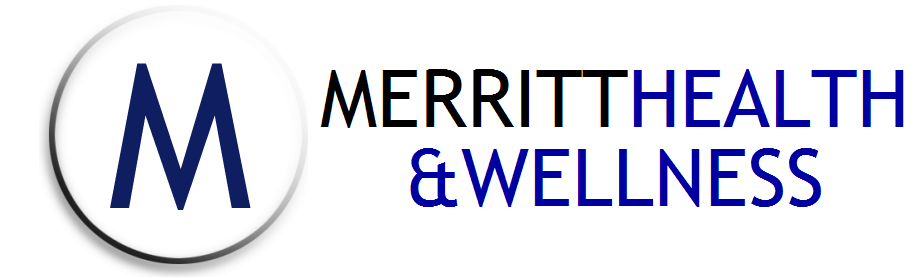 Functional Medicine and Primary Care Clinic6035 SE Milwaukie Ave, Portland, OR 97202Ph: 971-258-1120	Fx: 866-309-2838Authorization to Disclose Protected Health InformationPatient Name:________________________________	Patient Phone:___________________________Date of Birth: ____/____/_______I authorize Merritt Health & Wellness, LLC to (circle one)  Release records to  OR  Request records from:Provider/Facility Name/Individual:_________________________________________________________Address:__________________________________________________________________________Phone:_____________________	Fax:_______________________Please initial the information you want disclosed:___Entire medical record (all information) to the above named recipient___Records related to (specific dates, medical conditions etc.)_____________________________________Most recent 5 year history			___Diagnostic Imaging Reports (x-rays, MRI, etc.)___Laboratory/Pathology findings			___Clinical chart notes	___Last 2 yrs of lab findings and chart notes relating to underlying treatment of metabolic issues. 
___Other:________________________________The purpose of the use/disclosure is for continuity of care. If the information to be disclosed contains the type of records or info listed below, additional laws relating to the use and disclosure of the information may apply.  I understand and agree that this info will be disclosed if I place my initials in the applicable space next to the type of information. ___HIV/AIDS                                                      ___ Mental health information___Genetic testing information                     ___*Drug/alcohol diagnosis, treatment, or referral information*Federal regulations require a description of how much and what kind of information is to be disclosed.  Federal law prohibits the re-disclosure of such information. I understand that I may refuse to sign this authorization and that my refusal to sign will not affect my ability to obtain health care services or reimbursement for services.  I understand I may revoke this authorization in writing at any time. The only exception is when information has already been released in response to this authorization. I also understand that if the person or entity receiving this information is not a health care provider or health plan covered by federal privacy regulations, the information described above may be re-disclosed and no longer protected by these regulations. However, the recipient may be prohibited from disclosing my health information under the other applicable state or federal laws and regulations._______________________________________                                 ____/____/__________Signature of Patient/Authorized Individual	DateIf signed by other than patient, indication relationship:______________________________